Saginaw First Free Methodist ChurchAsh WednesdayFebruary 17, 2021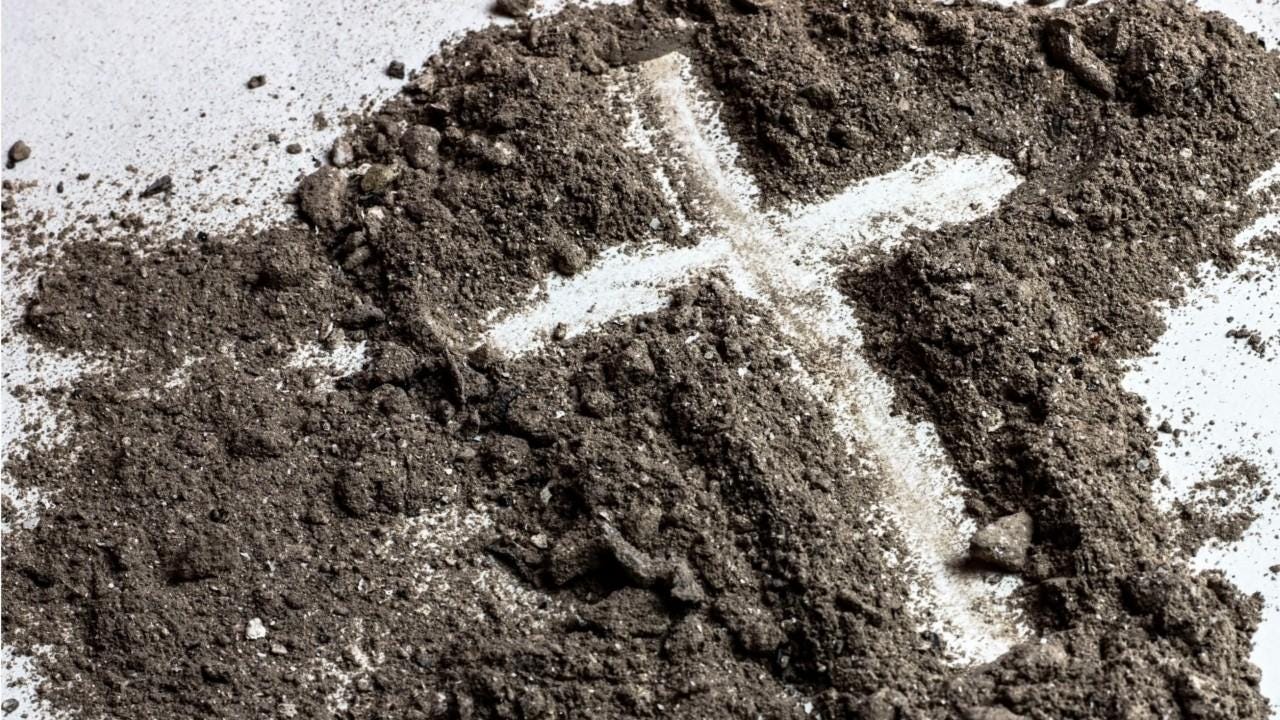 "Beware of practicing your piety before others in order to be seen by them; for then you have no reward from your Father in heaven."  (Matthew 6:1)Rev. Jason EvansFirst Free Methodist Church2625 N. Center Rd.Saginaw, Michigan 48603Phone: (989) 799-2930Email: saginawfmc@gmail.comwww.saginawfirstfmc.org**Greeting*Call to Worship (spoken responsively)L:       	God summons the servants together, both young and oldP:       	We are drawn by God’s saving graceL:       	Speak in love to all who have forgotten GodP:       	Turn back with fasting and repentanceL: 	We worship God with our whole beingP:	We are genuine with our praise and serviceL:	God gathers us into the holy presenceP:	We will be washed, cleansed, and taught for mission*Opening Hymn: “I Need Thee Every Hour” #600 (vv. 1-2)I need thee every hour, most gracious LordNo tender voice like thine, can peace affordI need thee, O I need theeEvery hour I need thee!O bless me now, my SaviorI come to theeI need thee every hour, stay thou near byTemptations lose their power, when thou art nighI Need thee, O I need theeEvery hour I need thee!O bless me now, my SaviorI come to theeFirst Scripture Lesson: Joel 2:1-2, 12-17Blow the trumpet in Zion; sound the alarm on my holy mountain! Let all the inhabitants of the land tremble, for the day of the LORD is coming, it is near a day of darkness and gloom, a day of clouds and thick darkness! Like blackness spread upon the mountains a great and powerful army comes; their like has never been from of old, nor will be again after them in ages to come.Yet even now, says the LORD, return to me with all your heart, with fasting, with weeping, and with mourning; rend your hearts and not your clothing. Return to the LORD, your God, for he is gracious and merciful, slow to anger, and abounding in steadfast love, and relents from punishing. Who knows whether he will not turn and relent, and leave a blessing behind him, a grain offering and a drink offering for the LORD, your God?Blow the trumpet in Zion; sanctify a fast; call a solemn assembly; gather the people. Sanctify the congregation; assemble the aged; gather the children, even infants at the breast. Let the bridegroom leave his room, and the bride her canopy. Between the vestibule and the altar let the priests, the ministers of the LORD, weep.Prayer of ConfessionL:	Trusting in divine mercy, and with humble hearts, let us confess our sins before God and one another.P:	O God of life, we confess the ways we turn away from the fullness of life that you offer. God of love, we confess the discord we hold in our hearts. God of compassion, we confess our indifference. God of justice, we confess that our lives are linked to oppressive systems. God of peace, we confess the violent movements of our hearts, the violent realities of our world. Holy God, we confess our sins to you. Amen. Second Scripture Lesson: 2 Corinthians 5:20-6:10We entreat you on behalf of Christ, be reconciled to God. For our sake he made him to be sin who knew no sin, so that in him we might become the righteousness of God. As we work together with him, we urge you also not to accept the grace of God in vain. For he says, "At an acceptable time I have listened to you, and on a day of salvation I have helped you." See, now is the acceptable time; see, now is the day of salvation!We are putting no obstacle in anyone's way, so that no fault may be found with our ministry, but as servants of God we have commended ourselves in every way: through great endurance, in afflictions, hardships, calamities, beatings, imprisonments, riots, labors, sleepless nights, hunger; by purity, knowledge, patience, kindness, holiness of spirit, genuine love, truthful speech, and the power of God; with the weapons of righteousness for the right hand and for the left; in honor and dishonor, in ill repute and good repute. We are treated as impostors, and yet are true; as unknown, and yet are well known; as dying, and see--we are alive; as punished, and yet not killed; as sorrowful, yet always rejoicing; as poor, yet making many rich; as having nothing, and yet possessing everything.Invitation to Observe Lenten DisciplineThanksgiving over the AshesImposition of AshesGospel Lesson: Matthew 6:1-6, 16-21“Beware of practicing your piety before others in order to be seen by them; for then you have no reward from your Father in heaven. "So whenever you give alms, do not sound a trumpet before you, as the hypocrites do in the synagogues and in the streets, so that they may be praised by others. Truly I tell you, they have received their reward. But when you give alms, do not let your left hand know what your right hand is doing, so that your alms may be done in secret; and your Father who sees in secret will reward you."And whenever you pray, do not be like the hypocrites; for they love to stand and pray in the synagogues and at the street corners, so that they may be seen by others. Truly I tell you, they have received their reward. But whenever you pray, go into your room and shut the door and pray to your Father who is in secret; and your Father who sees in secret will reward you."And whenever you fast, do not look dismal, like the hypocrites, for they disfigure their faces so as to show others that they are fasting. Truly I tell you, they have received their reward. But when you fast, put oil on your head and wash your face, so that your fasting may be seen not by others but by your Father who is in secret; and your Father who sees in secret will reward you."Do not store up for yourselves treasures on earth, where moth and rust consume and where thieves break in and steal; but store up for yourselves treasures in heaven, where neither moth nor rust consumes and where thieves do not break in and steal. For where your treasure is, there your heart will be also.Lord’s PrayerOur Father, who art in Heaven, hollowed by thy name. Thy Kingdom come, Thy will be done, in Earth as it is in Heaven. Give us this day, our daily bread, and forgive us our debts, as we forgive our debtors; lead us not into temptation, but deliver us from evil. For yours is the kingdom, and the power, and the glory forever. Amen*Hymn: “O Love That Will Not Let Me Go” #474 (vv. 1,3-4)O Love that wilt not let me goI rest my weary soul in theeI give thee back the life I oweThat in thine ocean depths its flowMay richer, fuller beO Joy that seekest me through painI cannot close my heart to theeI trace the rainbow thro' the rainAnd feel the promise is not vainThat morn shall tearless beO Cross that liftest up my headI dare not ask to fly from theeI lay in dust life's glory deadAnd from the ground there blossoms redLife that shall endless be*BenedictionMay the God of reconciliation bless you, the grace of our Lord Jesus Christ keep you, and the power of the Holy Spirit strengthen you this day and forevermore. Go in peace, reconciled to God and one another. Amen.